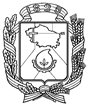 АДМИНИСТРАЦИЯ ГОРОДА НЕВИННОМЫССКАСТАВРОПОЛЬСКОГО КРАЯПОСТАНОВЛЕНИЕ12.02.2021                                  г. Невинномысск                                      № 209О внесении изменений в состав административной комиссии города Невинномысска, утвержденный постановлением администрации города Невинномысска от 26.05.2020 № 747В связи с кадровыми изменениями, постановляю:1. Внести в состав административной комиссии города Невинномысска (далее – комиссия), утвержденный постановлением администрации города Невинномысска от 26.05.2020 № 747 «Об образовании административной комиссии города Невинномысска», следующие изменения:исключить из состава комиссии Владычкину К.Ю., Гречкину И.Н.; включить в состав комиссии следующих лиц:Владычкину Кристину Юрьевну – главного специалиста правового управления администрации города Невинномысска, ответственным секретарем комиссии;Султанову Анну Николаевну – главного специалиста правового управления администрации города Невинномысска, членом комиссии;указать новую должность члена комиссии Глущенко Дениса Николаевича – главный специалист отдела по торговле и бытовому обслуживанию администрации города Невинномысска.	2. Опубликовать настоящее постановление в газете «Невинномысский рабочий», а также разместить в сетевом издании «Редакция газеты «Невинномысский рабочий» и на официальном сайте администрации города Невинномысска в информационно-телекоммуникационной сети «Интернет».Глава города НевинномысскаСтавропольского края                                                                    М.А. Миненков